Scoil Bhríde,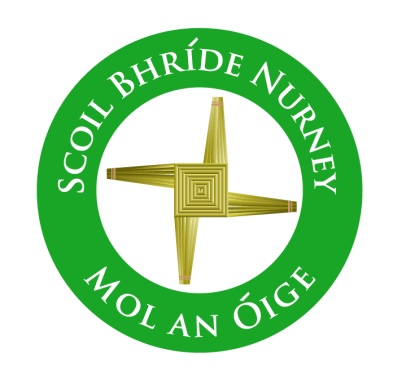 Nurney,County Kildare.Te/Fax: (045)526767Email: sbnurney@gmail.com www.nurneyns.comRoll no: 16345AAugust 20thDear Parent / GuardianAn update on reopening our school. Please read in full. Thank youClassroom Bubbles and PodsPlease click the following link to access a school video about new arrangements for entering our school building and a view of examples of classroom Bubbles and Pods in our school.https://youtu.be/Za4jkSUloJs Return of School Books from children’s homesWe ask all families to now begin preparing to return any school books belonging to the school you have in your home. Many of these books were sent home with your children before the and during the school lock down. Please clean them with anti-bacterial cleaner and place them in a plastic bag and return them to your child’s class teacher when the school re-opens. Thank you.Footballs at break timesIn order to limit the spread of infectious disease in our school we will not be allowing children to bring in their own footballs etc. for use at play time. The school will give each class footballs to use at break time. These will be cleaned thoroughly each and every day before use.A Reminder to anyone attending school who has travelled abroadGovernment policy, which is based on official public health advice, continues to advise against non-essential travel overseas for everyone. It is a requirement for anyone coming into Ireland, from locations other than those with a rating of ‘normal precautions’ (“green”), to restrict their movements for 14 days, and this includes school staff, parents and children or other students coming from abroad to attend school in Ireland.  Restricting your movements means staying indoors in one location and avoiding contact with other people and social situations as much as possible.The school will be in touch over the next two weeks with more updates to reopening our school.God Bless to you and all your family.Vinny ThorpePrincipal